Предлагаемые усиления рекламного ролика «Эльтавр промо»Обоснование – отсутствие полного цикла воронки продаж. Воронка продаж в рекламе – это последовательность информационных посылов. Которые «догревают» клиента до совершения сделки. И так последовательность информации в воронке (наше авторское решение): 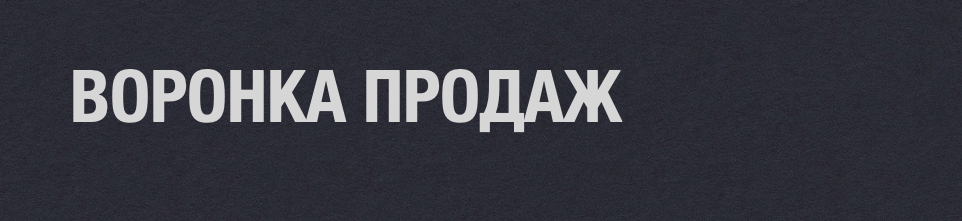 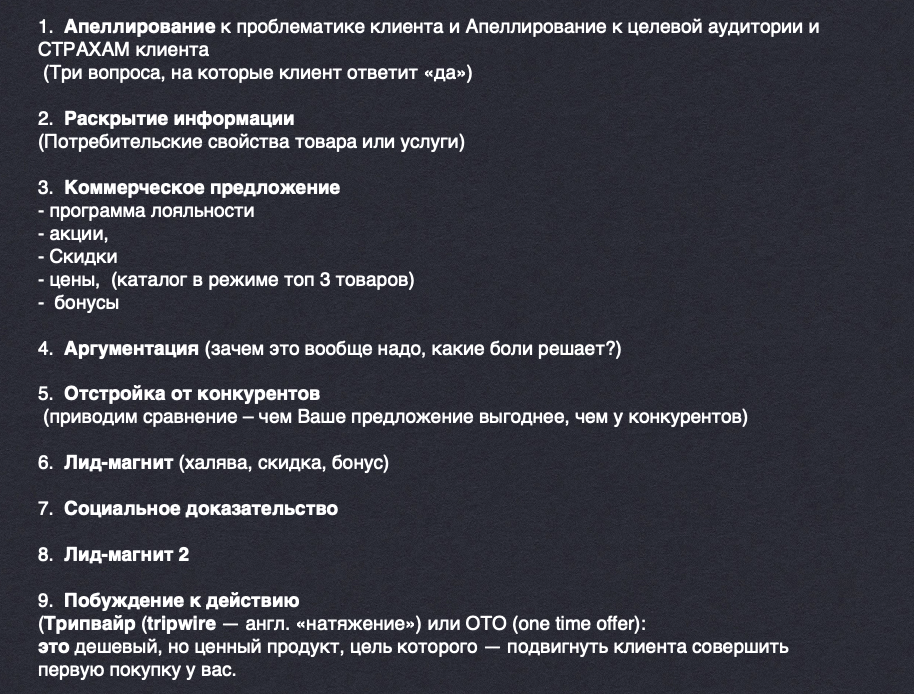 Наблюдается ошибка в определении целевой аудитории (далее ЦА). Данный ролик должен быть показан потенциальным клиентам, тем кто купит «Эльтавр». А это: Отели с парковой зоной Отели и другие организации с большой площадью Локальные и материковые экскурсионные организации Складские, производственные предприятия, возможно СТО, где нельзя использовать транспорт с выхлопными газамиПоэтому рекомендую начало аудио и видео ряда начать с проблематики этой ЦАПервая причина купить такой транспорт – его экологичность Вторая причина – экономическая составляющая. Рекомендации по формировании воронки продаж:Аргументация: Очевидно что ролик «промо», но почему бы не использовать промо эффект, как побочный эффект продающей рекламы?Апелляция к ЦА и ее проблематике: Вы представляете отель с парковой зоной в Крыму или на материке? Вы руководите экскурсионной организацией или владеете складским или производственным предприятием с большой площадью и помещением закрытого типа? Раскрытие информации: Внимание! Для вас современное и экологичное решение: Первый в Крыму производитель электро-транспорта «Эльтавр» презентует свою разработку: от фирменного электро-агрегата до сборки и обслуживания в Крыму. Коммерческое предложение: Антикризисная цена: от 1,3 миллиона рублей в эконом комплектации …..Мы предлагаем на ваш выбор и бюджет 3 типа цены и комплектации. Наша программа лояльности……..До 1 августа акция……..Специальное предложение для тех кто купит более …. Единиц …….Пакетное предложение 1+1 = 3 …..его условия……..Аргументация ЭкологичностьСовременность Крымский национальный продукт Экономичность (тут обязательно надо расписать цифры….окупаемость….амортизация и др.) Отстройка от конкурентов На основании нашего исследования рынка, конкуренты предлагают……Мы же лучше потому………Лид – магнит Позвоните нам сейчас и сообщите промокод «Прилив» и вы получите специальную скидку……%  на условиях…….Социальное доказательствоНаши автомобили уже успешно функционируют в….. Их надежность, экологичность, внешнюю привлекательность и др….могут доказать такие люди (медиа персоны, или известные руководители компаний потребителей продукта) Лид магнит 2 Только для компаний в Крыму бессрочная акция или скидка или рассрочка или кредит от банка – рекламного партнера……..Побуждение к действию (ТрипВайер) Заинтересовало наше предложение? Звоните, записывайтесь на бесплатную экскурсию по цеху сборки, чтобы увидеть своими глазами процесс и пощупать своими руками наш симпатичный автомобиль крымского производства. Бесплатный тест драйв по таким дням недели и в такое время суток (ограниченность предложения, стадный инстинкт)  – запись по номеру телефона: +7 978 777 77 77 ФиналПодписывайтесь на наш канал, ставьте лайк, пишите ваши комментарии, отзывы и пожелания. ВНИМАНИЕ конкурс на лучший комментарий – Подарок – поездка на 2их в Мрию на 4 дня С уважением,Кузьмин Игорь МихайловичИнтернет маркетолог+7 (978) 708 5006Агентство Интернет рекламы "Прилив"https://priliv.provk.com/igor_golden facebook.com/igor.golden.7 